СОБРАНИЕ ПРЕДСТАВИТЕЛЕЙ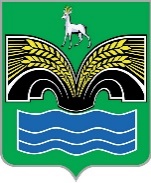 СЕЛЬСКОГО ПОСЕЛЕНИЯ ХИЛКОВОМУНИЦИПАЛЬНОГО РАЙОНА КРАСНОЯРСКИЙСАМАРСКОЙ ОБЛАСТИЧЕТВЕРТОГО СОЗЫВАПРОЕКТРЕШЕНИЕот ____________ года № ___О внесении изменений в Порядок размещения сведений о доходах, расходах, об имуществе и обязательствах имущественного характера лиц, замещающих муниципальные должности в органах местного самоуправления сельского поселения Хилково муниципального района Красноярский Самарской области, в информационно-телекоммуникационной сети «Интернет» и предоставления этих сведений средствам массовой информации для опубликованияВ соответствии с частью 4.2 статьи 12.1 Федерального закона от 25.12.2008 № 273-ФЗ «О противодействии коррупции», статьей 13.1 Закона Самарской области от 10.03.2009 № 23-ГД «О противодействии коррупции в Самарской области», руководствуясь Указом Президента Российской Федерации от 29.12.2022 № 968 «Об особенностях исполнения обязанностей, соблюдения ограничений и запретов в области противодействия коррупции некоторыми категориями граждан в период проведения специальной военной операции», Собрание представителей сельского поселения Хилково муниципального района Красноярский Самарской области РЕШИЛО:1. Внести в Порядок размещения сведений о доходах, расходах, об имуществе и обязательствах имущественного характера лиц, замещающих муниципальные должности в органах местного самоуправления сельского поселения Хилково муниципального района Красноярский Самарской области, в информационно-телекоммуникационной сети «Интернет» и предоставления этих сведений средствам массовой информации для опубликования, утвержденный решением Собрания представителей сельского поселения Хилково муниципального района Красноярский Самарской области от 19.07.2017 № 25 (с изменениями от 15.07.2021 № 24, от 02.08.2022 № 33), следующие изменения:1) пункт 1 изложить в следующей редакции:«1. Настоящий Порядок устанавливает правила размещения сведений о доходах, расходах, об имуществе и обязательствах имущественного характера лица, замещающего в сельском поселении Хилково муниципального района Красноярский Самарской области муниципальную должность (далее – лицо, замещающее муниципальную должность), а также сведений о доходах, расходах, об имуществе и обязательствах имущественного характера своей (своего) супруги (супруга) и несовершеннолетних детей (далее - сведения о доходах, расходах, об имуществе и обязательствах имущественного характера), обобщенной информации об исполнении (ненадлежащем исполнении) депутатами обязанности представить сведения о доходах, расходах, об имуществе и обязательствах имущественного характера на официальном сайте Администрации муниципального района Красноярский Самарской области в информационно-телекоммуникационной сети «Интернет» в разделе Поселения /Сельское поселение Хилково/ (далее - официальный сайт), а также предоставления этих сведений общероссийским и региональным средствам массовой информации для опубликования в связи с их запросами.»;2) дополнить пунктом 1.1 следующего содержания:«1.1. Применительно к настоящему Порядку:1) Глава сельского поселения Хилково муниципального района Красноярский Самарской области является лицом, замещающим в сельском поселении Хилково муниципального района Красноярский Самарской области муниципальную должность;2) депутатом является лицо, замещающее муниципальную должность депутата Собрания представителей сельского поселения Хилково муниципального района Красноярский Самарской области.»;3) абзац первый пункта 2 после слов «имущественного характера» дополнить словами «лица, замещающего муниципальную должность»;4) в пункте 4 слова «в 14-дневный срок» заменить словами «в течение 14 рабочих дней»;5) пункт 5 изложить в следующей редакции:«5. Обобщенная информация об исполнении (ненадлежащем исполнении) депутатами обязанности представить сведения о доходах, расходах, об имуществе и обязательствах имущественного характера в течение 14 рабочих дней со дня истечения срока, установленного для подачи сведений о доходах, расходах, об имуществе и обязательствах имущественного характера депутатами Собрания представителей сельского поселения Хилково муниципального района Красноярский Самарской области, размещается на официальном сайте (при условии отсутствия в такой информации персональных данных, позволяющих идентифицировать соответствующее лицо, и данных, позволяющих индивидуализировать имущество, принадлежащее соответствующему лицу).»;6) дополнить пунктом 5.1 следующего содержания:«5.1. В обобщенной информации об исполнении (ненадлежащем исполнении) депутатами обязанности представить сведения о доходах, расходах, об имуществе и обязательствах имущественного характера данной информации должно быть указано:а) сколько всего депутатов осуществляют деятельность в Собрании представителей сельского поселения Хилково муниципального района Красноярский Самарской области;б) сколько депутатов Собрания представителей сельского поселения Хилково муниципального района Красноярский Самарской области на 31 декабря отчетного года осуществляют деятельность на профессиональной (постоянной) основе и без отрыва от основной деятельности;в) сколько депутатов Собрания представителей сельского поселения Хилково муниципального района Красноярский Самарской области, осуществляющих деятельность на профессиональной (постоянной) основе, исполнили и (или) ненадлежащим образом исполнили обязанность представить сведения о доходах, расходах, об имуществе и обязательствах имущественного характера;г) сколько депутатов Собрания представителей сельского поселения Хилково муниципального района Красноярский Самарской области, осуществляющих деятельность без отрыва от основной деятельности, в случаях, указанных в части 4.2 статьи 12.1 Федерального закона «О противодействии коррупции», представили сведения о доходах, расходах, об имуществе и обязательствах имущественного характера;д) сколько депутатов Собрания представителей сельского поселения Хилково муниципального района Красноярский Самарской области, осуществляющих деятельность без отрыва от основной деятельности, представили уведомление о том, что в течение отчетного периода им, его супругой (супругом) и (или) несовершеннолетними детьми не совершались сделки, общая сумма которых превышает общий доход депутата и его супруги (супруга) за три года, предшествующих отчетному периоду.»;7) пункт 6 изложить в следующей редакции:«6. Ответственным за подготовку к размещению на официальном сайте сведений о доходах, расходах, об имуществе и обязательствах имущественного характера, указанных в пункте 2 настоящего Порядка, а также обобщенной информации об исполнении (ненадлежащем исполнении) депутатами обязанности представить сведения о доходах, расходах, об имуществе и обязательствах имущественного характера является специалист Администрации сельского поселения Хилково муниципального района Красноярский Самарской области, отвечающий за ведение кадрового делопроизводства (далее - уполномоченное должностное лицо).Сведения о доходах, расходах, об имуществе и обязательствах имущественного характера размещаются на официальном сайте по форме согласно приложению 1 к настоящему Порядку.Информация об исполнении (ненадлежащем исполнении) депутатами обязанности представить сведения о доходах, расходах, об имуществе и обязательствах имущественного характера размещается на официальном сайте по форме согласно приложению 2 к настоящему Порядку.»;8) пункт 7 дополнить новым абзацем пятым следующего содержания:«Обобщенная информация об исполнении (ненадлежащем исполнении) депутатами обязанности представить сведения о доходах, расходах, об имуществе и обязательствах имущественного характера средствам массовой информации не предоставляется.»;9) дополнить пунктом 9 следующего содержания:«9. Размещение в информационно-телекоммуникационной сети «Интернет» на официальном сайте сведений о доходах, расходах, об имуществе и обязательствах имущественного характера, представляемых в соответствии с Федеральным законом от 25.12.2008 № 273-ФЗ «О противодействии коррупции» и другими федеральными законами, и предоставление таких сведений общероссийским средствам массовой информации для опубликования не осуществляются в период, установленный Указом Президента Российской Федерации от 29.12.2022 № 968 «Об особенностях исполнения обязанностей, соблюдения ограничений и запретов в области противодействия коррупции некоторыми категориями граждан в период проведения специальной военной операции».»;10) в приложении слово «ПРИЛОЖЕНИЕ» заменить словом «ПРИЛОЖЕНИЕ 1»;11) дополнить приложением 2 следующего содержания:«ПРИЛОЖЕНИЕ 2к Порядку размещения сведений о доходах, расходах, об имуществе и обязательствах имущественного характера лиц, замещающих муниципальные должности в органах местного самоуправления сельского поселения Хилково муниципального района Красноярский Самарской области, в информационно-телекоммуникационной сети «Интернет» и предоставления этих сведений средствам массовой информации для опубликованияОбобщенная информация об исполнении (ненадлежащем исполнении) депутатами Собрания представителей сельского поселения Хилково муниципального района Красноярский Самарской области обязанности представить сведения о доходах, расходах, об имуществе и обязательствах имущественного характера».2. Опубликовать настоящее решение в газете «Красноярский вестник» и разместить на официальном сайте Администрации муниципального района Красноярский Самарской области в разделе Поселения /Сельское поселение Хилково/.3. Настоящее решение вступает в силу со дня его официального опубликования.№Наименование показателяКоличество1Количество депутатов, осуществляющих деятельность в Собрании представителей сельского поселения Хилково муниципального района Красноярский Самарской области2Количество депутатов Собрания представителей сельского поселения Хилково муниципального района Красноярский Самарской области на 31 декабря отчетного года осуществляющих деятельность на профессиональной (постоянной) основе. 3Количество депутатов Собрания представителей сельского поселения Хилково муниципального района Красноярский Самарской области на 31 декабря отчетного года осуществляющих деятельность без отрыва от основной деятельности.4Количество депутатов Собрания представителей сельского поселения Хилково муниципального района Красноярский Самарской области, осуществляющих деятельность на профессиональной (постоянной) основе, исполнили обязанность представить сведения о доходах, расходах, об имуществе и обязательствах имущественного характера.5Количество депутатов Собрания представителей сельского поселения Хилково муниципального района Красноярский Самарской области, осуществляющих деятельность на профессиональной (постоянной) основе, ненадлежащим образом исполнили обязанность представить сведения о доходах, расходах, об имуществе и обязательствах имущественного характера.6Количество депутатов Собрания представителей сельского поселения Хилково муниципального района Красноярский Самарской области, осуществляющих деятельность без отрыва от основной деятельности, в случаях, указанных в части 4.2 статьи 12.1 Федерального закона «О противодействии коррупции», представивших сведения о доходах, расходах, об имуществе и обязательствах имущественного характера.7Количество депутатов Собрания представителей сельского поселения Хилково муниципального района Красноярский Самарской области, осуществляющих деятельность без отрыва от основной деятельности, представивших уведомление о том, что в течение отчетного периода им, его супругой (супругом) и (или) несовершеннолетними детьми не совершались сделки, общая сумма которых превышает общий доход депутата и его супруги (супруга) за три года, предшествующих отчетному периоду.Председатель Собрания представителей сельского поселения Хилково муниципального района Красноярский Самарской области _______________ В.Г. БалабановаГлава сельского поселения Хилковомуниципального районаКрасноярский Самарской области_____________ О.Ю. Долгов